Лексическая тема  «Космос»Родителям необходимо:  объяснить детям, почему празднуют День космонавтики, что это за праздник; Рассмотреть картинки и иллюстрации в книгах с изображением космоса, космонавтов и космической техники; Рассказать детям о первом космонавте — Ю.Гагарине. Рассказать детям,  для чего нужны космонавты.Загадать загадки и найти отгадки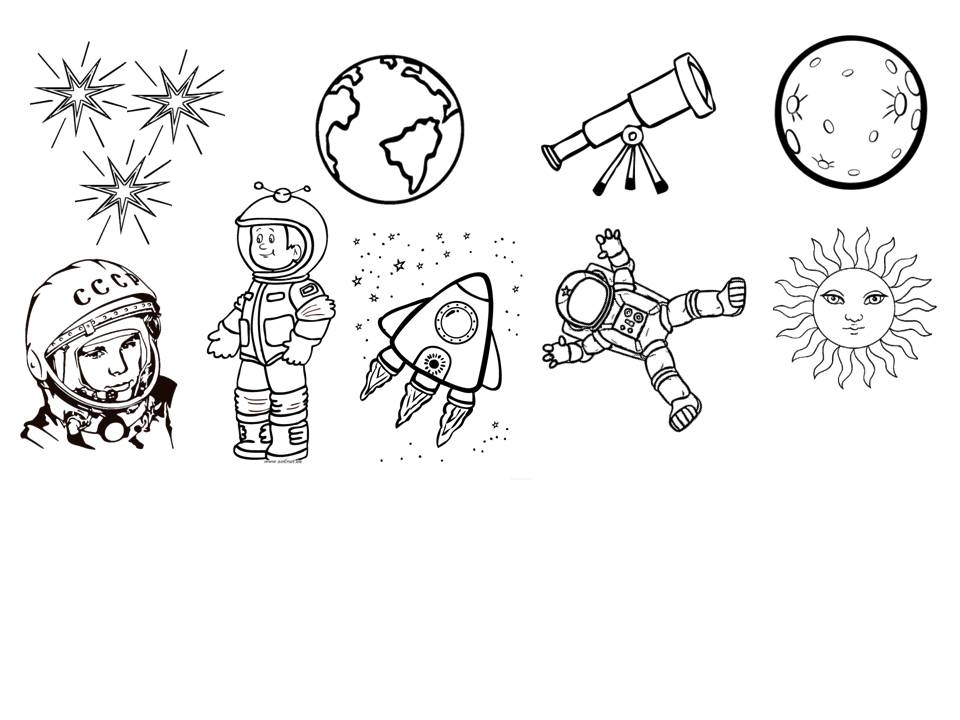 Согласование существительных с числительными «Звездочёт»Помоги звездочёту сосчитать все , что находится в небе, напиши в квадрате нужную цифру и назови сколько предметов увидел звездочёт?  Пример: «Звездочёт увидел четыре звезды… и т.д.» (звезда, космонавт, спутник, ракета, комета)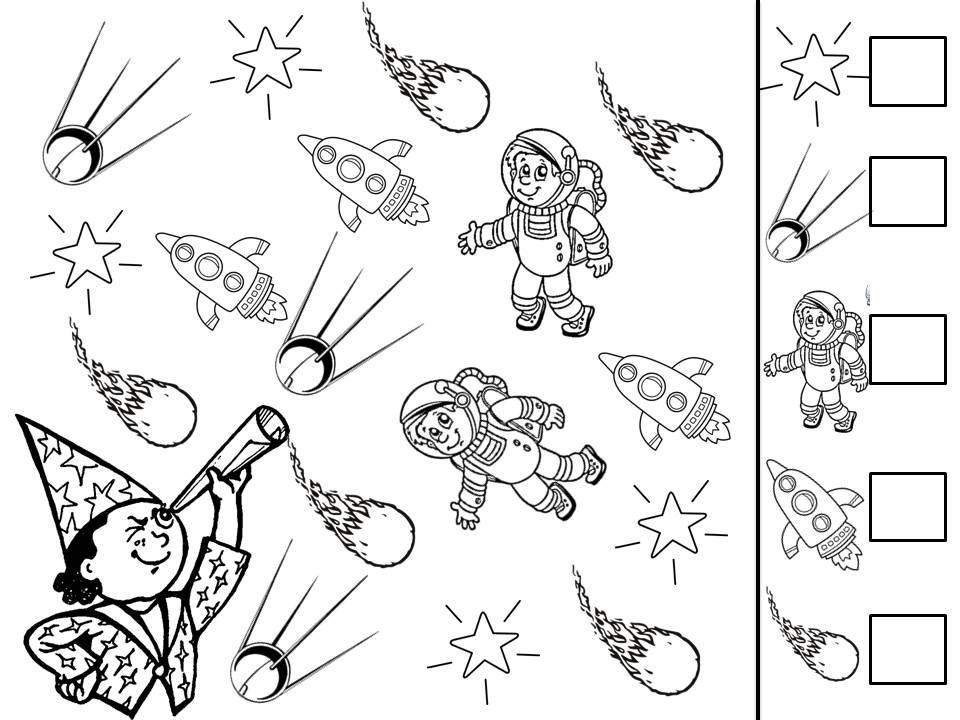 4.Работа с деформированным предложением  «Исправь ошибки Марсианина»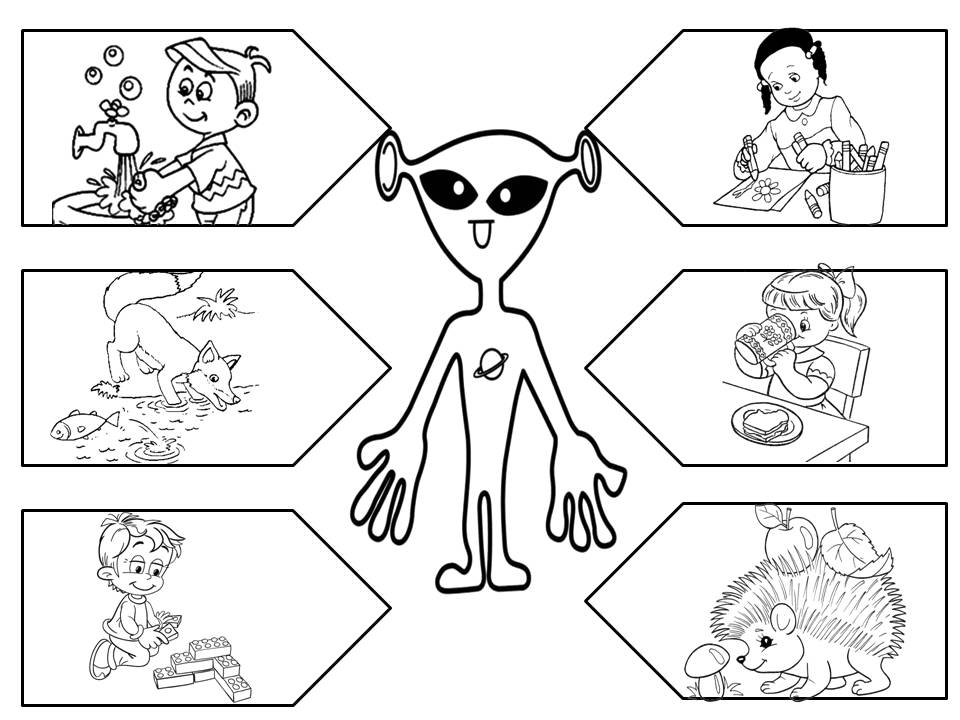 Руки моют Вову;Рыба ловит лису;Башня строит Ваню;Цветок рисует девочку;Чай пьет Аню;Гриб нашёл ёжика. 5.Образование уменьшительно-ласкательных суффиксов с существительными во множественном числе  «Что видят Ваня и Маша из космоса?»  Пример: «на земле ямы , а из  космоса….ямки….» (деревья-деревца, реки-речки…кусты, цветы, лужи, дороги, тропы, горы, леса.)                                                                                               6.Совершенствование слоговой структуры слова «Кому подарки?».  Космонавт  встретил в космосе инопланетян и подарил им подарки- одноглазому, те в названии которых один слог, двуглазому-два слога, трехглазому-три. Соедини предметы с нужными летающими тарелками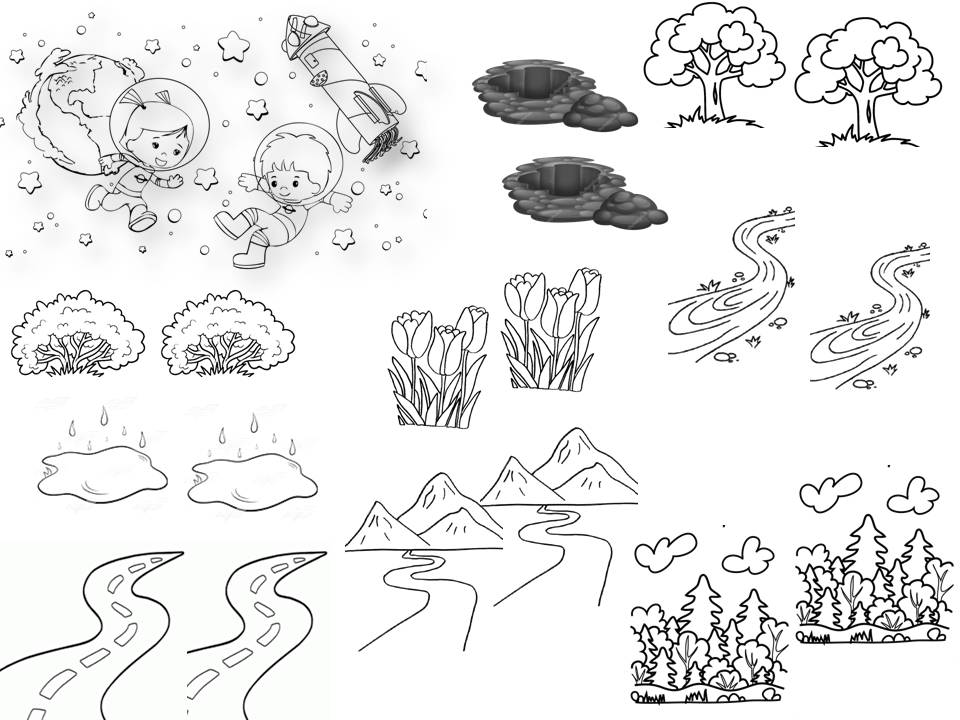  (1 слог-нож, мяч, торт; 2 слога-лей-ка, шап-ка, ар-буз; 3 слога- кон-фе-ты, ру-баш-ка, те-ле-фон)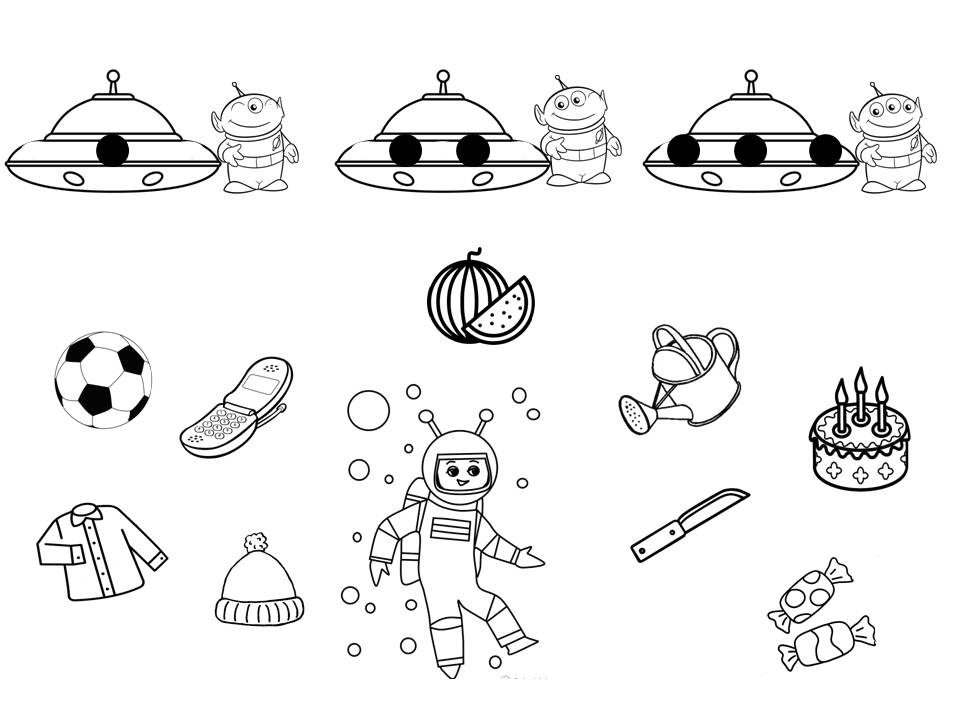 7.Развитие логического мышления и внимания. Раскрась,  те ракеты,  которые летят направо- красным цветом, налево- синим, вверх- жёлтым, вниз- зелёным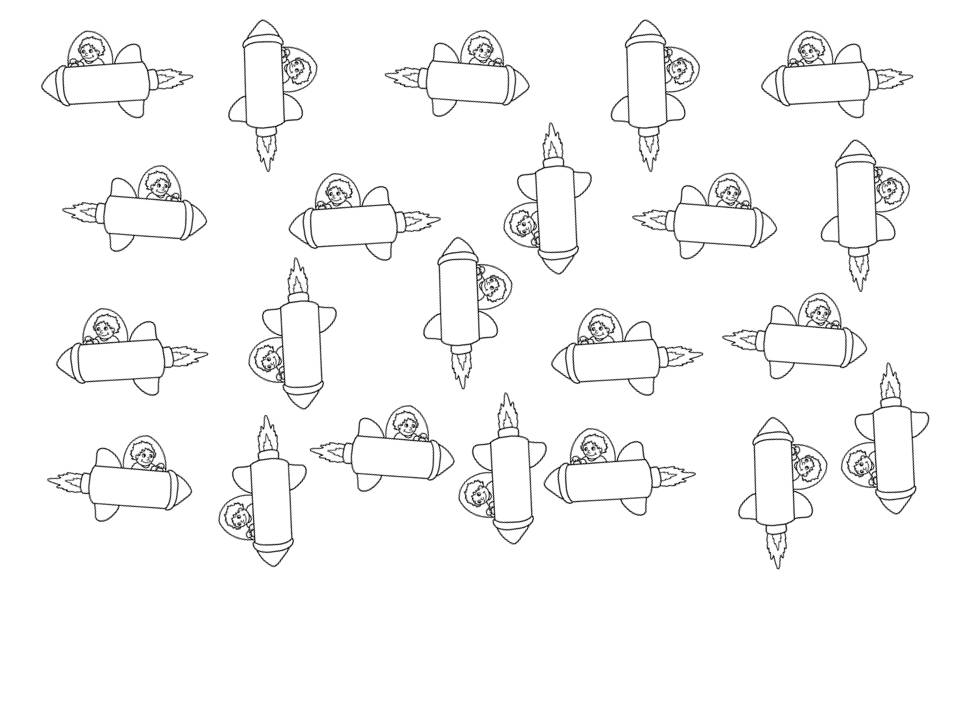 8.Развитие чувства ритма . Незнайка полетел на Луну , помоги его друзьям передать ему радиограммы.  Повтори движения (стукни, хлопни, топни) как указано в прямоугольниках.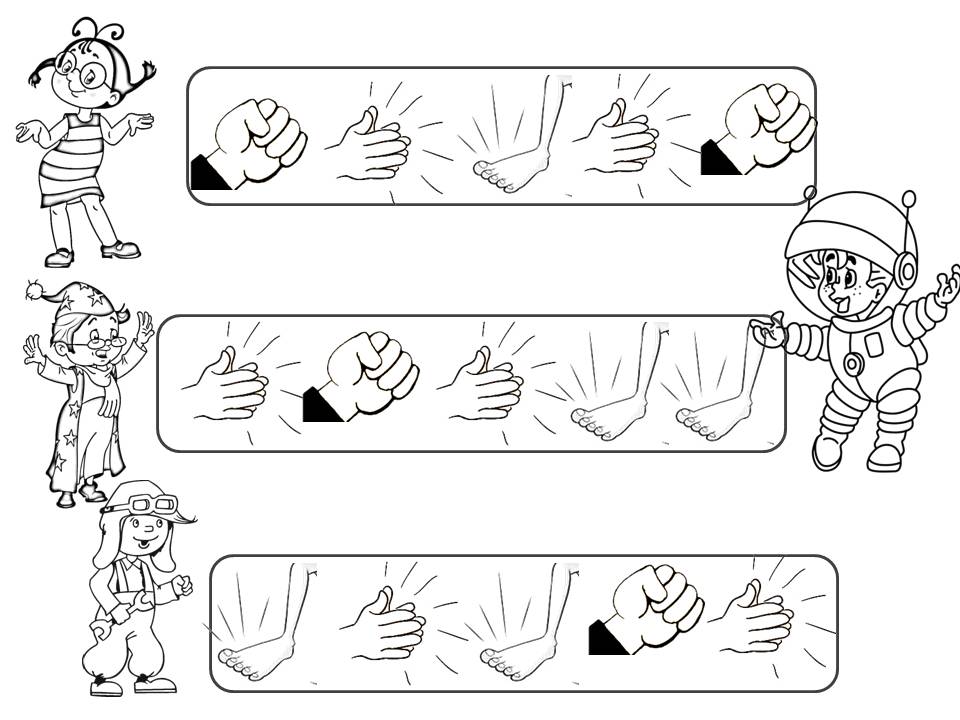 9.Развитие связной речи. Послушай рассказ, ответь на вопросы, расскажи, что запомнил.«Раньше люди думали, что Земля плоская, как тарелка, и стоит на слонах, а слоны стоят на гигантской черепахе. Теперь мы знаем, что наша планета вращается вокруг Солнца, а в Солнечной системе девять планет. На небе видны созвездия, можно найти Большую Медведицу и Малую Медведицу. Человек всегда мечтал полететь к звездам. Сначала на ракете отправились собаки-испытатели Белка и Стрелка. Первым человеком, который полетел в космос, стал космонавт Юрий Гагарин.»??? 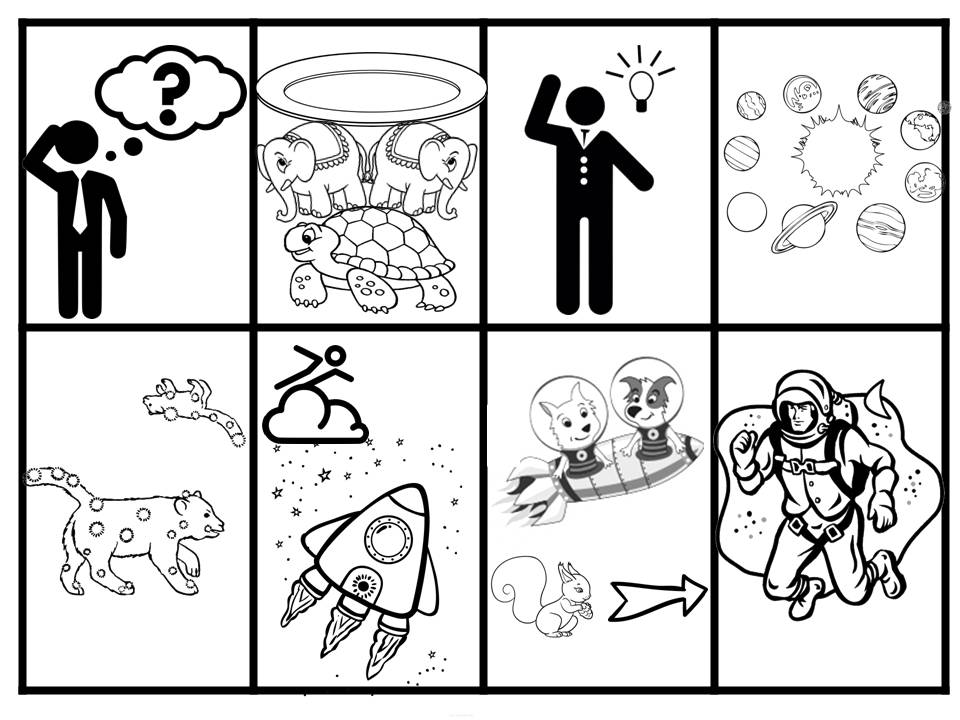  назови профессию человека, который летает в космос;
• назови имя и фамилию первого космонавта Земли;
• назови клички собак, которые первыми полетели в космос;
• расскажи, как древние люди представляли себе нашу планету?
• ответь: как называется спутник Земли, который мы можем наблюдать каждую ночь?
• ответь: вокруг чего вращаются все планеты Солнечной системы?
• ответь, почему нашу Землю называют так: голубая планета;
Лексическая тема  «Насекомые и пауки»Дети должны усвоить: образ жизни насекомых; чем они питаются; маскировка насекомых; их строение (голова, усы, крылья, шесть лапок или восемь у паука); где живут (норка, улей, дупло, муравейник); перечислить вредных  и полезных насекомых, объясни свой ответ.Отгадай загадки в рифму , покажи отгадки.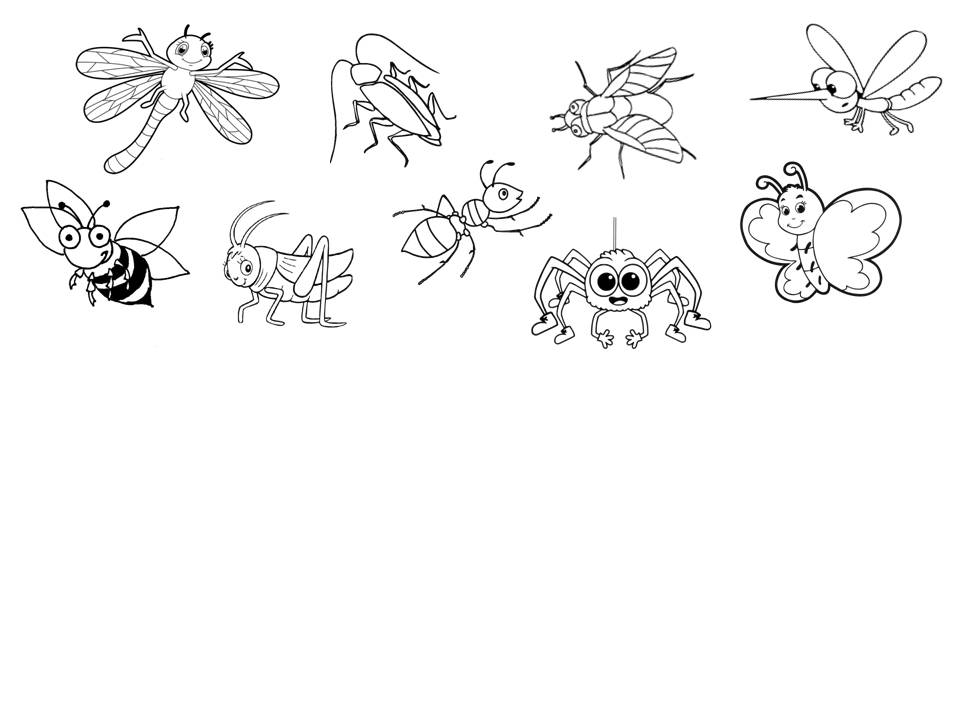 Согласование существительных с числительными в роде, числе  «Кто пришёл к Мухе-Цокотухе в гости?»  Сосчитать и назвать правильно. Пример: «Одна стрекоза, две стрекозы, три стрекозы- к Мухе Цокотухе пришли три стрекозы…и т.д.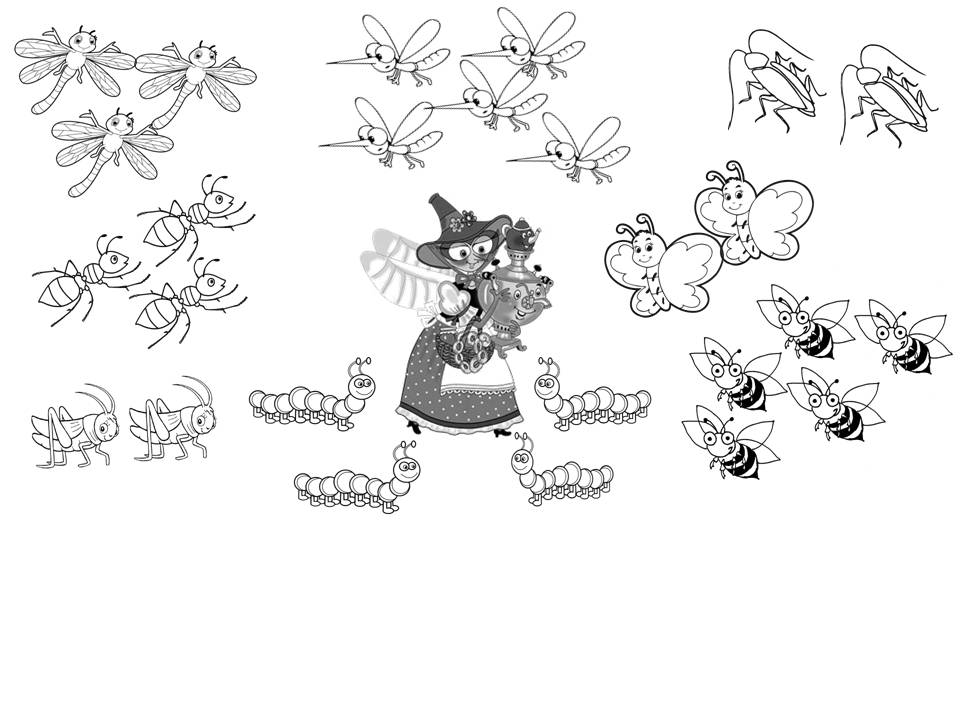 4.Развитие слоговой структуры слова  «Ромашки».  Художник нарисовал три ромашки с одним, двумя и тремя листочками. Насекомые сразу на них полетели и поползли, отгадай, кто на какую ромашку забрался, сосчитав количество слогов в названии насекомых (проведи линии карандашом)? Те насекомые, в названии которых один слог- на ту которая с одним листочком, два- на ту, которая с двумя листочками, три- на ту, что с тремя листочками. (1 слог-шмель, жук; 2 слога- му-ха, пче-ла, па-ук, ко-мар; 3 слога- куз-не-чик, стре-ко-за, ба-боч-ка,…)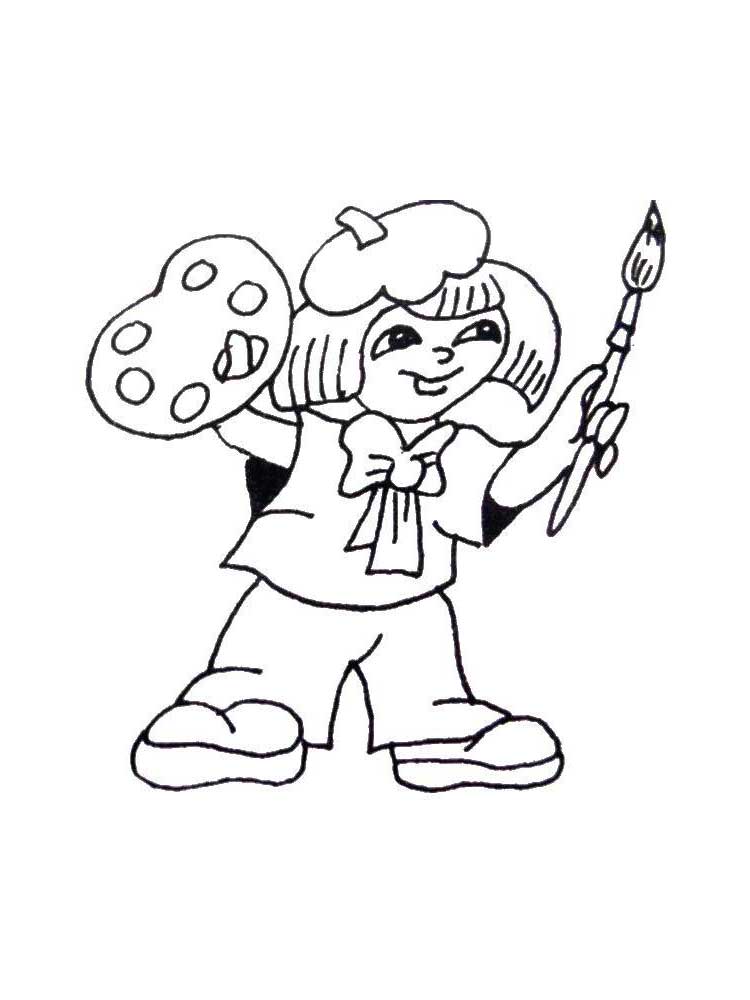 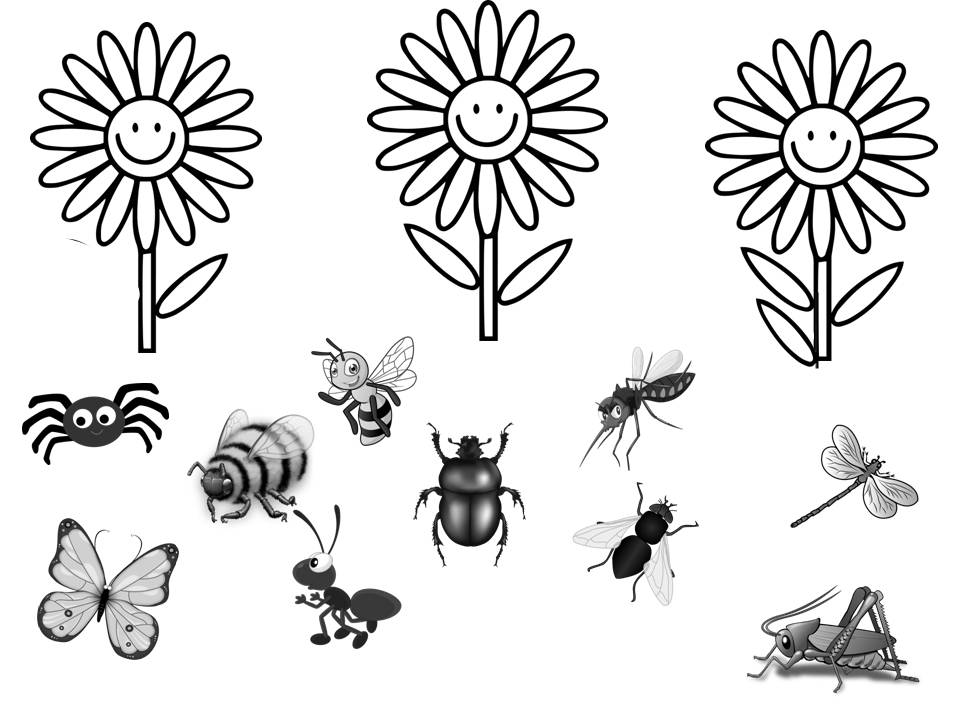 ООбразование существительных в родительном падеже с уменьшительно-ласкательными суффиксами «Назови насекомых ласково». Саша и Оля на поляне рассматривали насекомых, Саша их просто называл, а Оля ласково. Пример «Саша увидел  жука, а Оля-жучка….и т.д.» (пчёлку, муравья, паучка, гусеничку, комарика, мушку, шмелька, стрекозку)5.Понимание  и употребление предлогов «На полянке» . Найди и обведи карандашом бабочку, которая порхает над озером..(жука который вылезает из колокольчика, муху которая ползёт по стволу, кузнечика который сидит под листиком, комара который летает между колокольчиком и грибом, гусеницу, которая выползает из гриба, стрекозу которая села на кувшинку, муравья который подошёл к муравейнику, пчелу которая отлетает от улья),а теперь назови, где находятся эти насекомые, попробуй рассказать,  где находятся остальные насекомые.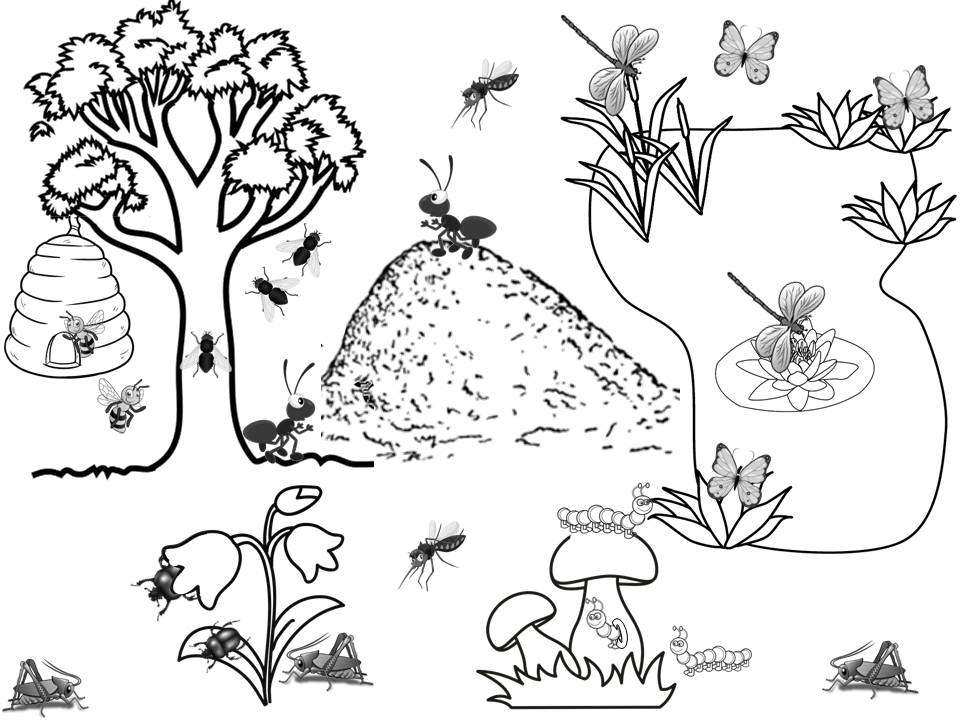 6.Развитие связной речи. Выучи мнемостих «Насекомые» тебе помогут картинки-подсказки.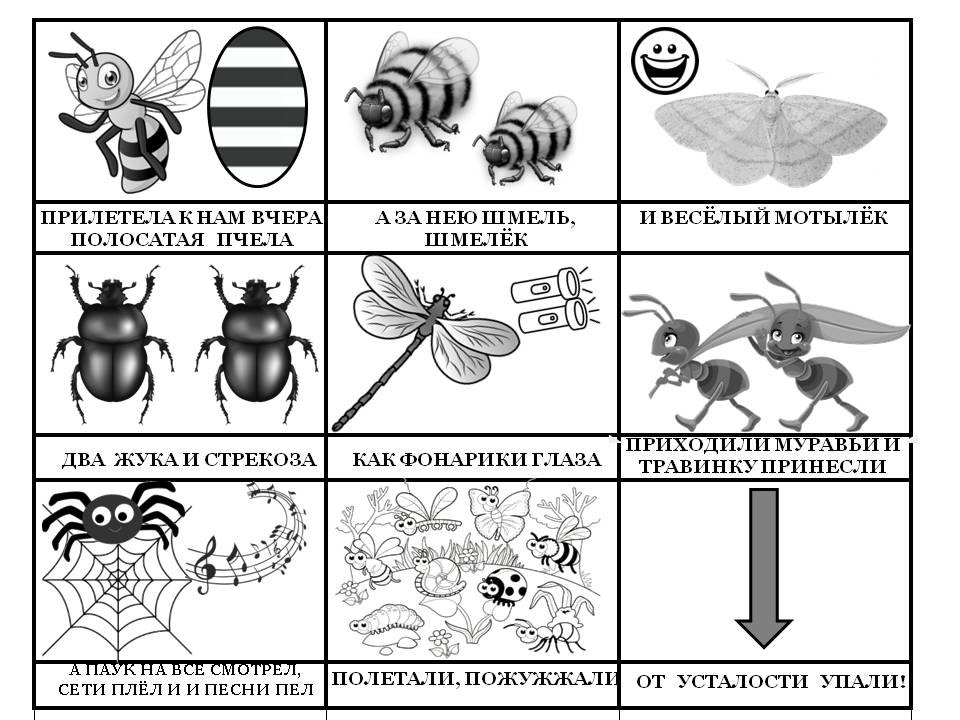 7.Развитие логического мышления «Четвертый лишний» (назови лишний предмет в каждом ряду , объясни свой выбор, используя слова «потому что»)
 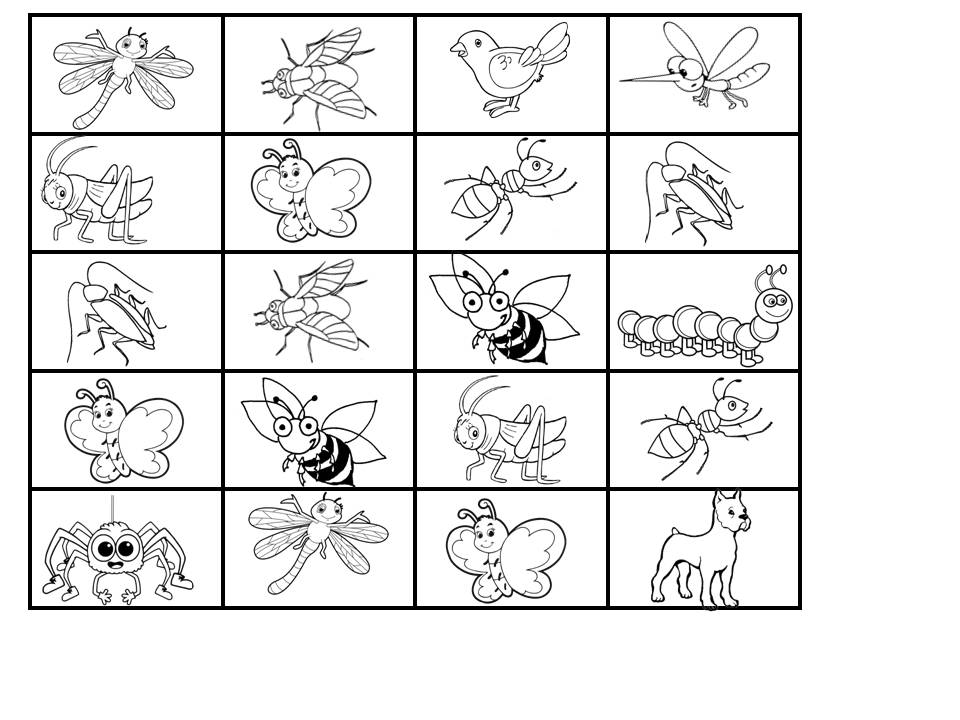 8.Развитие мелкой моторики «Дорисуй бабочкам узор на крылышках»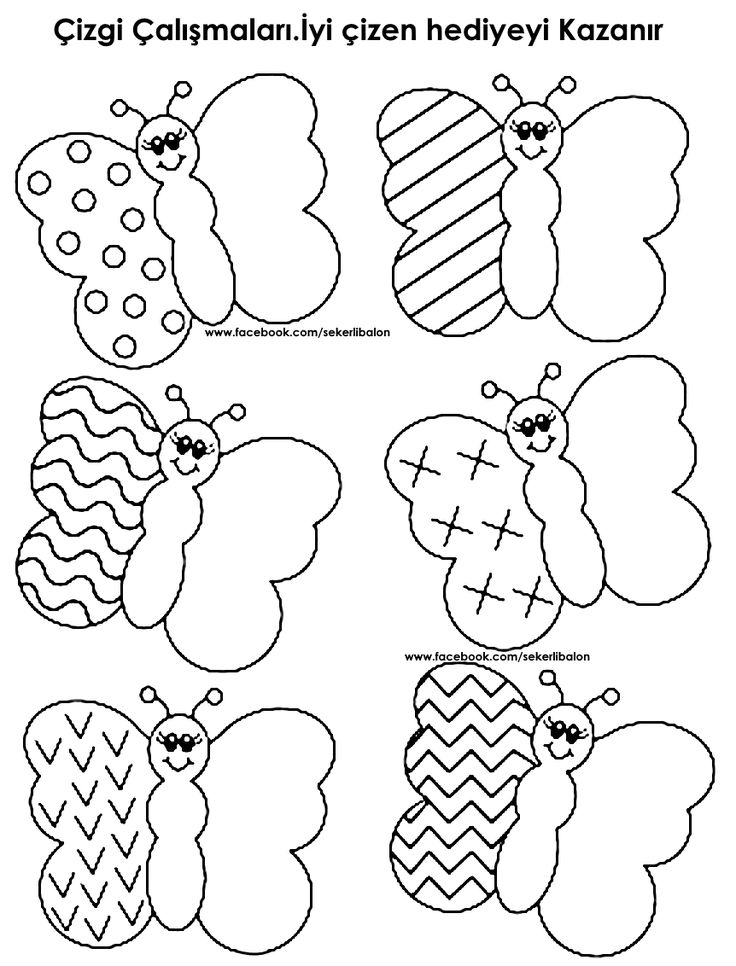 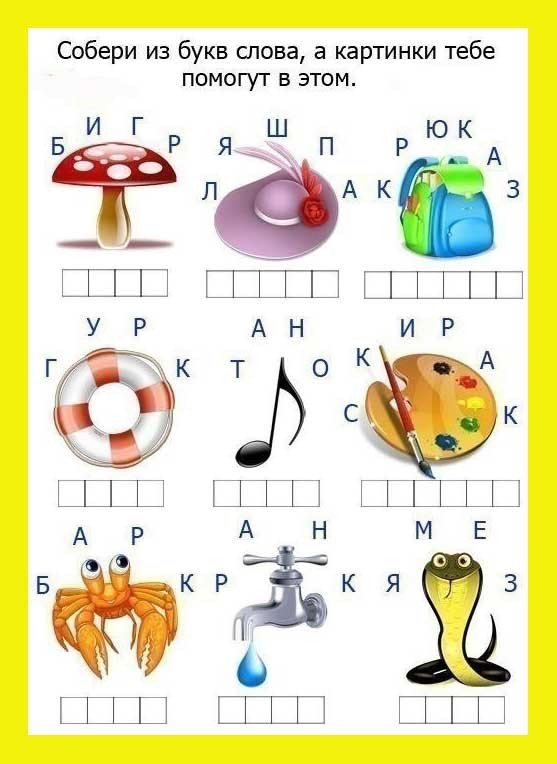 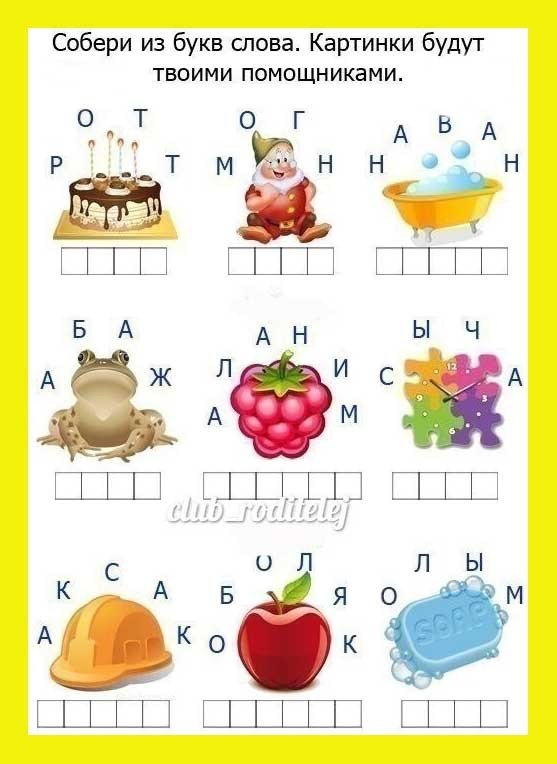 Планета голубая,
Любимая, родная.
Она твоя, она моя,
А называется…(Земля)Освещает ночью путь,
Звездам не дает заснуть.
Пусть все спят, ей не до сна,
В небе светит нам…(Луна)Человек сидит в ракете.
Смело в небо он летит,
И на нас в своем скафандре
Он из космоса глядит. (космонавт)Бродит одиноко
Огненное око.
Всюду, где бывает,
Взглядом согревает.(Солнце)Чтобы глаз вооружить
И со звездами дружить,
Млечный путь увидеть чтоб
Нужен мощный…(телескоп)В чёрном небе до зари
Тускло светят Фонари.
Фонари - Фонарики
Меньше, чем комарики…(звёзды)Самый первый в Космосе
Летел с огромной скоростью
Отважный русский парень
Наш космонавт … .(Гагарин)Хвост ярким пламенем горит, Она по воздуху летит, Прощай любимая планета, На Марс везёт меня… (ракета)Космонавт, проверив трос,
Что-то надевает,
Та одежда припасет
И тепло, и кислород .(скафандр)Мёд нам принесла Трудолюбивая….Всё сделать хочет поскорей трудолюбивый .... Всё зудит, зудит над ухом надоедливая .... Он назойлив, как кошмар, надоедливый .... Летает, выпучив глаза, лёгонькая .... Зеленой, как огуречик, быстрый лёгонький ...Он и вор и хулиган — рыжий наглый .... У него есть восемь рук...
Как зовут его? ... Яркая  как лампочка
Порхает в небе … 